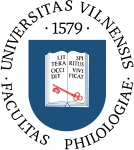 Vilniaus universiteto Filologijos fakulteto tarybos 2019 m. lapkričio 29 d. posėdžio darbotvarkė (projektas)Posėdis vyksta Jono Balkevičiaus auditorijoje, pradžia – 11 val., posėdžio trukmė 90 min.Bernardo Brazdžionio vardinės stipendijos skyrimas Lietuvių filologijos III k. studentei Paulai Urbonaitei. Sveikinimai naujiesiems emeritamsPosėdžio darbotvarkės tvirtinimas (prof. dr. Jurgis Pakerys, 2 min.).Praėjusio posėdžio protokolo tvirtinimas (prof. dr. Jurgis Pakerys, 3 min.).Dėl 2020 m. mokslo temų aprobavimo (pristato prof. dr. Inesa Šeškauskienė, 15 min.).Naujų studijų programų variantų tvirtinimas (prodekanė doc. dr. Diana Šileikaitė-Kaishauri, doc. dr. Linara Batkuvienė,5 min.).SPK ataskaita už studijų programų vykdymą 2018‒2019 m.m. (prodekanė doc. dr. Diana Šileikaitė-Kaishauri, doc. dr. Linara Batkuvienė 20 min.).2020 m. priėmimo į pirmosios ir antrosios pakopos studijas planas (prodekanė doc. dr. Diana Šileikaitė-Kaishauri, 5 min.).Dėl Rusų filologijos ir Rusistikos SPK atnaujinimo (prodekanė doc. dr. Diana Šileikaitė-Kaishauri, 1 min.).Dėl Anglistikos magistrantūros studijų naujos specializacijos Kalbotyra dalykų aprašų tvirtinimo (prodekanė doc. dr. Diana Šileikaitė-Kaishauri, 1 min.).Dėl konkurso profesoriaus pareigoms užimti TKI (prof. dr. Inesa Šeškauskienė, 10 min.).Dėl kūrybinių atostogų prašymų (prof. dr. Paulius Subačius, dr. Regina Jakubėnas, dr. Daumantas Katinas, dr. Dovilė Keršienė, 10 min.).Dėl leidinio tvirtinimo spaudai (doc. dr. Birutė Kabašinskaitė, 5 min.).Dėl Sakartvelo vardo suteikimo 109 aud. (dekanė prof. dr. Inesa Šeškauskienė, 3 min.).Dėl Mokslo kolegijos sudėties papildymo (pristato prof. dr. Nijolė Maskaliūnienė, 10 min.).Dėl kandidato 2019 m. jaunųjų mokslininkų ir doktorantų geriausių mokslinių darbų konkursui (2 min.).Kiti klausimai:dėl VU Filologijos Priėmimo-atestacijos komisijos nario atsistatydinimo;dėl mokslo žurnalų apmokėjimo;dėl kito Tarybos posėdžio datos.